Name:                                                                .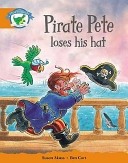 Pirate Pete Loses His HatSusan Akass  and Ben Cort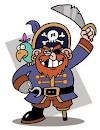 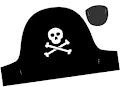 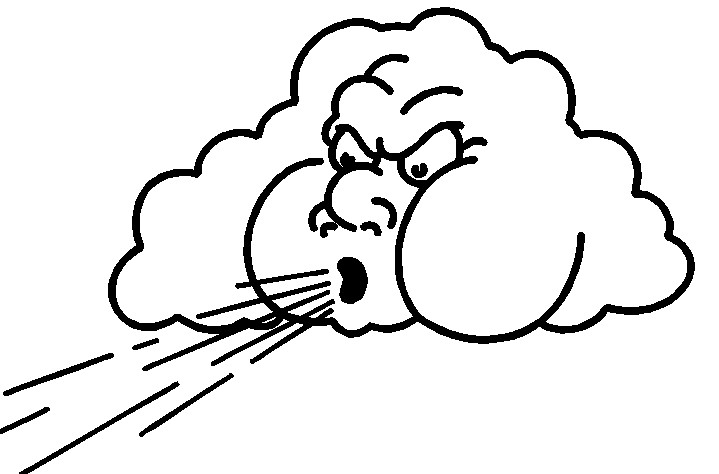 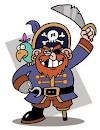 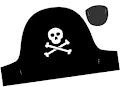 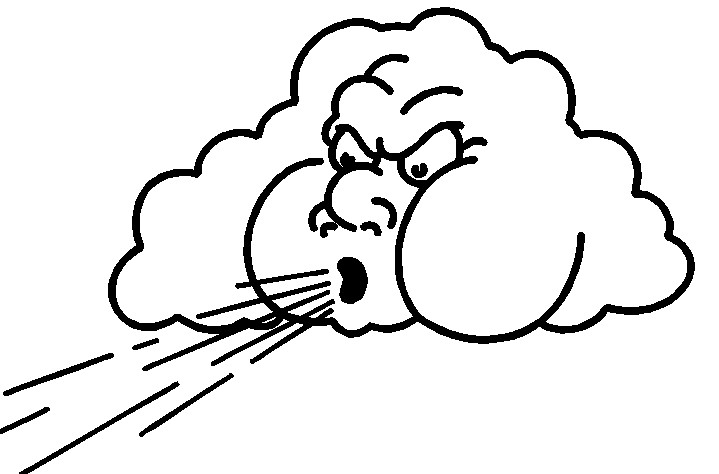 Pete was a pirate.  	He had a parrot called Beaky and he had a big hat. One day the wind blew the ship up and down. “I don’t like the wind”, said Pete. 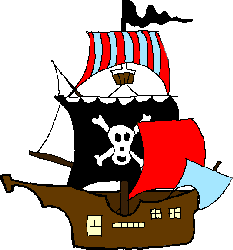  “I don’t like the wind”, said Beaky.The wind blew the hat into the sea.   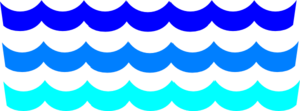 “Help, help!” said Pete.  “I want my hat.”Pete got a telescope.  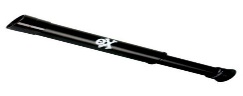 “What can you see?” said Beaky. Beaky got a telescope.  “I can see the hat”, said Beaky. “Can you?” said Pete.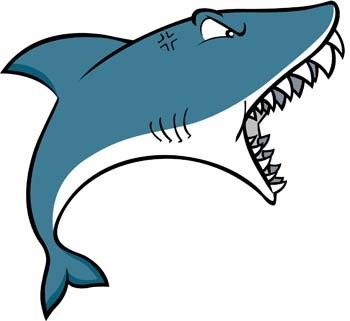 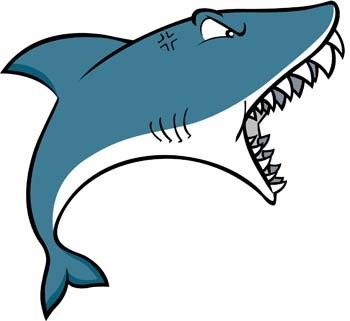 “Yes”, said Beaky.  “I can see a hat and I can see a big shark!”     Pete was a                a.) ship                             b.) shark                             c.) pirateWhat was the name of Pete’s parrot?                   a.)   Peckb.)  Beakyc.)  ParrotWhat blew the ship up and down?	a.)	the wind	b.)	the rain	c.)	the sunWhere did the hat get blown to?a.)     into the shipb.)     into the treec.)     into the seaUnderline the animals in the story: dog, parrot, bug, shark, catWhat happened to Pirate Pete’s hat? _____________________________________________________________________________________________________________________ ___________________________________________________________.